Министерство науки и высшего образования Российской ФедерацииФедеральное государственное бюджетное образовательное учреждение высшего образования«Иркутский национальный исследовательский технический университет»Институт недропользования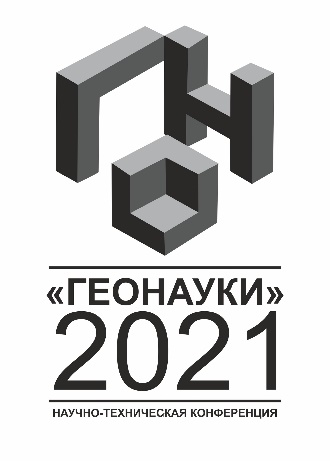 ГЕОНАУКИ – 2021XXI Всероссийская научно-техническая конференцияс международным участием1 – 2 апреля 2021 г.Программа конференции и пригласительный билетИркутскИРНИТУ2021РАСПИСАНИЕ КОНФЕРЕНЦИИ(Время иркутское)СодержаниеИстория конференции	5ПЛЕНАРНОЕ ЗАСЕДАНИЕ	6СЕКЦИЯ «Прикладная геология»	7СЕКЦИЯ «ГОРНОЕ ДЕЛО»	11СЕКЦИЯ «ТЕХНОЛОГИЯ ХУДОЖЕСТВЕННОЙ ОБРАБОТКИ МАТЕРИАЛОВ»	12СЕКЦИЯ «НЕФТЕГАЗОВОЕ ДЕЛО»	17СЕКЦИЯ «МАТЕМАТИЧЕСКОЕ МОДЕЛИРОВАНИЕ И РАЗВЕДОЧНАЯ ГЕОФИЗИКА» (совместно с МГРИ)	19Уважаемые коллеги!Институт недропользования Иркутского национального исследовательского технического университета (ИРНИТУ) приглашает Вас принять участие в работе XXI Всероссийской научно-технической конференции «Геонауки 2021». Формат проведения конференции − смешанный с использованием дистанционных технологий.Регламент работы во время секционных заседаний:Список модераторов секций:Прикладная геология:Аузина Лариса Ивановна, lauzina@mail.ruТехнология художественной обработки материалов:Лобацкая Раиса Моисеевна, lobatskaya@gmail.comМатематическое моделирование и разведочная геофизика:Давыденко Ю.А., davidenkoya@gmail.comГорное дело:Тальгамер Борис Леонидович, talgamer@ex.istu.eduНефтегазовое дело:Буглов Николай Александрович, bna@istu.eduПо всем организационным опросам обращаться по телефону+7 (924) 635-15-57, Войтюк Алена АлександроваИстория конференцииЕжегодная Всероссийская научно-техническая конференция «Геонауки» Иркутского национального исследовательского технического университета проводится с середины XX века и приурочена к празднованию российского дня геолога. Конференция посвящена актуальным проблемам геологии, вопросам геммологии и художественной обработки материалов, техники и технологии строительства нефтегазовых скважин, эксплуатации месторождений углеводородного сырья, методам геологических исследований, истории геологических изысканий в Сибири, разведки и разработки полезных ископаемых. Материалы её сборников содержат доклады преподавателей и студентов отечественных вузов, специалистов и научных работников, занятых решением широкого спектра задач в области недропользования.Традиционно в работе конференции принимают участие более 100 человек из ведущих научных, образовательных и производственных организаций России, а также ученые из Монголии, Китая, Индонезии, Африки и Европы, которые выступают с докладами и сообщениями по направлениям: «Технология художественной обработки материалов», «Прикладная геология», «Нефтегазовое дело», «Технологии геологической разведки» и «Горное дело».По результатам конференции будет издан сборник материалов «Геология, поиски и разведка полезных ископаемых и методы геологических исследований». Отобранные конкурсным жюри работы планируется опубликовать в журнале ВАК «Науки о Земле и недропользование».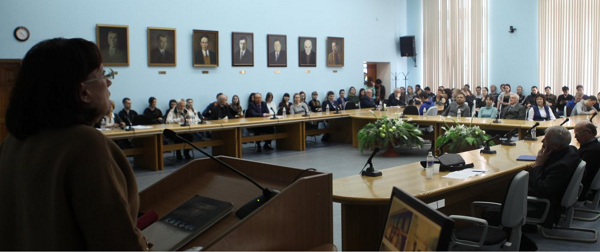 Всероссийский конкурс на лучший научно-исследовательский доклад обучающихсяКонкурс проводится в рамках секций конференции «Геонауки – 2021». Участниками конкурса являются обучающиеся программ бакалавриата, специалитета, магистратуры и аспирантуры.По результатам Конкурса лучшие доклады будут отмечены дипломами за 1-е, 2-е и 3-е места. Остальные докладчики получат Сертификат участника. ПЛЕНАРНОЕ ЗАСЕДАНИЕВремя: 1.04.2021, 9:30 – 11:00Формат: очныйМесто проведения: Точка кипения ИРНИТУ, зал Игошин1 Аузина Л.И. Проблемы подготовки инженеров и пути развития специальности «Поиски и разведка подземных вод и инженерно-геологические изыскания» в ИРНИТУИркутский национальный исследовательский технический университет, Иркутск, РоссияДокладчик: Аузина Лариса Ивановна, к.г.-м.н., доцент2 Габдрахимова Е.Р., Демонтерова Е.И. Первые минералогические и геохимические данные для ископаемых костей миоценовых черепах (осадочный разрез Тагай, о. Ольхон, оз. Байкал, Россия)Институт земной коры СО РАН, Иркутск, Россия,Иркутский национальный исследовательский технический университет, Иркутск, РоссияДокладчик: Габдрахимова Евгения Рустамовна, студентНаучный руководитель: Демонтерова Елена Ивановна, к.г.-м.н., ведущий научный сотрудник3 Снетков В.И. К вопросу об аппроксимации данных разведки и опробования Иркутский национальный исследовательский технический университет, Иркутск, РоссияДокладчик: Снетков Вячеслав Иванович, д.т.н., профессор4 Паршин А.В. Роботизированные системы для маловысотных ДЗЗ как фактор формирования в России юниорского геологического бизнесаИркутский национальный исследовательский технический университет, Иркутск, РоссияДокладчик: Паршин Александр Вадимович, к.г.-м.н., профессорСЕКЦИОННЫЕ ЗАСЕДАНИЯ. УСТНЫЕ ДОКЛАДЫСЕКЦИЯ «Прикладная геология»Подсекции:«ГЕОЛОГИЯ, ГЕОХИМИЯ, ПОИСКИ И РАЗВЕДКА МЕСТОРОЖДЕНИЙ ПОЛЕЗНЫХ ИСКОПАЕМЫХ»«Гидрогеология, инженерная геология, геоэкология»Время: 1.04.2021, 11:30-17:00Формат: смешанныйМесто проведения: Точка кипения ИРНИТУ, зал ИгошинПодключиться к конференции Zoomhttps://us02web.zoom.us/j/88319817803?pwd=emdnUTRlRU9JNlFYSGRFTk9KS2VLZz09Идентификатор конференции: 883 1981 7803Код доступа: 1tkduAМодераторы: Аузина Лариса Ивановна, доцент кафедры прикладной геологии, геофизики и геоинформационных систем;Иванова Раиса Николаевна, доцент кафедры прикладной геологии, геофизики и геоинформационных системСекретарь: Вашестюк Юлия Владимировна, доцент кафедры прикладной геологии, геофизики и геоинформационных систем1. Гиренко Ю.Е., Сыпачев Р.И., Аузина Л.И. Формирование процесса подтопления в долине реки Селенга в свете геологического развития регионаИркутский национальный исследовательский технический университет, Иркутск, РоссияДокладчик: Гиренко Юрий Евгеньевич, студентНаучный руководитель: Аузина Лариса Ивановна, к.г.-м.н., доцент2 Габдрахимова Е.Р., Иванова Р.Н. Твердое основание «огненного» водопадаИркутский национальный исследовательский технический университет, Иркутск, РоссияДокладчик: Габдрахимова Евгения Рустамовна, студентНаучный руководитель: Иванова Раиса Николаевна, к.г.-м.н., доцент3 Гуляева К.О., Поспелова М.Я. Экологический подход для регенерации загрязненных промышленных территорий на примере ООО «Усольехимпром» в г. Усолье-Cибирское и завода имени Лихачева в г.МоскваИркутский национальный исследовательский технический университет, Иркутск, РоссияДокладчик: Гуляева Ксения Олеговна, магистрантНаучный руководитель: Поспелова Мария Ярославовна, старший преподаватель4 Мыльникова О.В., Поспелова М.Я. «Зелёная» застройка. Миф или реальность?Иркутский национальный исследовательский технический университет, Иркутск, РоссияДокладчик: Мыльникова Олеся Витальевна, магистрантНаучный руководитель: Поспелова Мария Ярославовна, старший преподаватель5 Синицын К.А., Калашникова Т.В. Химический состав гранатов как показатель гипотетической алмазаносности (на примере мантийных ксенолитов из трубок Обнаженная и Удачная)Институт геохимии им. А.П. Виноградова СО РАН, Иркутск, Россия,Иркутский национальный исследовательский технический университет, Иркутск, РоссияДокладчик: Синицын Константин Александрович, студентНаучный руководитель: Калашникова Татьяна Владимировна, к.-г.-м.н., научный сотрудник6 Комиссаров А.М., Аузина Л.И., Порядок восстановления работы водозаборной скважины на базе учебных практик «Черноруд» Ольхонского районаИркутский национальный исследовательский технический университет, Иркутск, РоссияДокладчик: Комиссаров Андрей Матвеевич, студентНаучный руководитель: Аузина Лариса Ивановна, к.г.-м.н., доцент7 Селезнев Р.А., Аузина Л.И., Бадминов П.С. Методика проведения опытно-фильтрационных исследований на площадях с разломно-блоковой структуройИркутский национальный исследовательский технический университет, Иркутск, РоссияДокладчик: Селезнев Роман Андреевич, студентНаучный руководитель: Аузина Лариса Ивановна, к.г.-м.н., доцент8 Шутов В.А., Мехоношин А.С. Нефритообразование на контакте с дайками альбититов в Харанурском массивеИнститут геохимии им. А.П. Виноградова СО РАН, Иркутск, Россия,Иркутский национальный исследовательский технический университет, Иркутск, РоссияДокладчик: Шутов Виталий Александрович, студентНаучный руководитель: Мехоношин Алексей Сергеевич, к.г.-м.н., старший научный сотрудник9 Ндлову Ноблеман Думиса, Мехоношин А.С. Полезные ископаемые Великой дайки ЗимбабвеИнститут геохимии им. А.П. Виноградова СО РАН, Иркутск, Россия,Иркутский национальный исследовательский технический университет, Иркутск, РоссияДокладчик: Ндлову Ноблеман Думиса, студентНаучный руководитель: Мехоношин Алексей Сергеевич, к.г.-м.н., старший научный сотрудник10 Кырмыгенов А.Д., Иванова Р.Н. Поиски эффективной системы подземной разведки (на примере золоторудного месторождения Владимирское)Иркутский национальный исследовательский технический университет, Иркутск, РоссияДокладчик: Кырмыгенов Аюр Доржиевич, студентНаучный руководитель: Иванова Раиса Николаевна, к.г.-м.н., доцент11 Гордеева О.Н., Пастухов М.В., Баенгуев Б.А. Формы нахождения ртути в почвах окрестностей шламохранилища «Усольехимпрома» (Иркутская область)Институт геохимии им. А.П. Виноградова СО РАН, Иркутск, Россия,Докладчик: Гордеева Ольга Николаевна, младший научный сотрудник12 Zini Yan, Jinhui Li, R.M. Lobatskaya, Zhouchuan Huang, Wei Li, Yang Chen. A research of geochemical characteristics of rare Earth elements in lake Baikal weathering crustSchool of Earth Sciences and Engineering, Nanjing University, Nanjing, ChinaIrkutsk National Research Technical University, Irkutsk, RussiaKey Laboratory of Surficial Geochemistry, Ministry of Education, School of Earth Sciences and Engineering, Nanjing University, Nanjing, ChinaДокладчик: Jinhui Li, студент13 Ноянова Ю.И., Никитюк Н.В., Аузина Л.И., Мальцева Г.Д. Шламовое опробование гидрогеологических скважин как аспект экономической оптимизации проведения геологоразведочных работ на участках подземных водИркутский национальный исследовательский технический университет, Иркутск, РоссияДокладчик: Ноянова Юлия Игоревна, студент  Никитюк Наталья Васильевна, студентНаучные руководители: Аузина Лариса Ивановна, к.г.-м.н., доцент, Мальцева Галина Дмитриевна, к.г.-м.н., доцент14 Устюжанин А.О., Зарубин В.Ю., Качор О.Л. Исследования влияния карбоксиметилцеллозы и ее модификации на степень прорастания семян кресс-салатаИркутский национальный исследовательский технический университет, Иркутск, РоссияДокладчик: Устюжанин Александр Олегович, магистрант		  Зарубин Валерий Юрьевич, магистрантНаучный руководитель: Качор Ольга Леонидовна, д.т.н., доцент15 Юдинцева Э.Э., Калашникова Т.В. Сравнительная петрографическая характеристика и петрохимический состав мантийных ксенолитов из трубок Обнаженная и УдачнаяИнститут геохимии им. А.П. Виноградова СО РАН, Иркутск, Россия,Иркутский национальный исследовательский технический университет, Иркутск, РоссияДокладчик: Юдинцева Э.Э., студентНаучный руководитель: Калашникова Татьяна Владимировна, к.-г.-м.н., научный сотрудник16 Гаврилова А.К., Иванова Р.Н. Великие озера – великие геологические памятникиИркутский национальный исследовательский технический университет, Иркутск, РоссияДокладчик: Гаврилова А.К., студентНаучный руководитель: Иванова Раиса Николаевна, к.г.-м.н., доцент17 Вашестюк Ю.В. Приоритетные направления развития инженерной геологии Восточно-Сибирского регионаИркутский национальный исследовательский технический университет, Иркутск, РоссияДокладчик: Вашестюк Юлия Владимировна, к.г.-м.н., доцент18 Нурмухаметова Д.М., Спиридонова З.Е., Ермолаева Е.П. Палеотектоническое строение Земли и общие черты развития органического мира Земли от кембрия до нынеГеологоразведочный техникум, Иркутский национальный исследовательский технический университет, Иркутск, РоссияДокладчик: Спиридонова Зинаида Егоровна, студентНаучный руководитель: Ермолаева Елена Павловна, преподавательСЕКЦИЯ «ГОРНОЕ ДЕЛО»Время: 1.04.2021, 13:30-17:00.Формат: очныйМесто проведения: ИРНИТУ, ауд. Ж-205Модератор: Тальгамер Б.Л., заведующий кафедрой разработки месторождений полезных ископаемых;Секретарь: Рославцева Юлия Геннадьевна, доцент кафедры разработки месторождений полезных ископаемых.1 Мурзин Н.В., Тальгамер Б.Л. Обоснование параметров отвалообразования при дражной разработке техногенных россыпейИркутский национальный исследовательский технический университет, Иркутск, РоссияДокладчик: Мурзин Николай Владимирович, аспирантНаучный руководитель: Тальгамер Борис Леонидович, д.т.н., профессор2 Азизхонов И.М., Тальгамер Б.Л. Оценка способов и результатов  опробования  древних выработок  и отвалов на месторождения КанджолИркутский национальный исследовательский технический университет, Иркутск, РоссияДокладчик: Азизхонов Икболхон Мамадсахиевич, аспирантНаучный руководитель: Тальгамер Борис Леонидович, д.т.н., профессор3 Старков А.Е., Тальгамер Б.Л. Методика подсчета негабаритов после взрывных работИркутский национальный исследовательский технический университет, Иркутск, РоссияДокладчик: Старков Анатолий ЕвгеньевичНаучный руководитель: Тальгамер Борис Леонидович, д.т.н., профессор4 Дорош Е.А., Тальгамер Б.Л. Оценка перспектив развития россыпной золотодобычи в России000 "СИБЗОЛОТО",Иркутский национальный исследовательский технический университет, Иркутск, РоссияДокладчик: Дорош Егор Алексеевич, инженер ПТОНаучный руководитель: Тальгамер Борис Леонидович, д.т.н., профессор5 Литонин В.А., Тальгамер Б.Л. Лесохозяйственная рекультивация земель, нарушенных в пределах рыхлых отложений, в условиях СибириИркутский национальный исследовательский технический университет, Иркутск, РоссияДокладчик: Литонин Вячеслав Анатольевич, студентНаучный руководитель: Тальгамер Борис Леонидович, д.т.н., профессор6 Галайда К.П., Тальгамер Б.Л. Процесс формирования осыпей на нерабочих бортах карьеровИркутский национальный исследовательский технический университет, Иркутск, РоссияДокладчик: Галайда Константин Павлович, студентНаучный руководитель: Тальгамер Борис Леонидович, д.т.н., профессор7 Иванов Е.А., Тальгамер Б.Л. Основные направления рекультивации земель, нарушенных горными предприятиями регионаИркутский национальный исследовательский технический университет, Иркутск, РоссияДокладчик: Иванов Евгений Александрович, студентНаучный руководитель: Тальгамер Борис Леонидович, д.т.н., профессор8 Бурдонов А.Е. Влияние температур на крепость минерального и техногенного сырьяИркутский национальный исследовательский технический университет, Иркутск, РоссияДокладчик: Бурдонов Александр Евгеньевич, к.т.н., доцентСЕКЦИЯ «ТЕХНОЛОГИЯ ХУДОЖЕСТВЕННОЙ ОБРАБОТКИ МАТЕРИАЛОВ»Время: 1.04.2021, 13:00-17:00Формат: очныйМесто проведения: ИРНИТУ, ауд. Е-212Модератор: Лобацкая Раиса Моисеевна, зав. кафедрой ювелирного дизайна и технологий;Секретарь: Павлова Елена Геннадьевна, доцент кафедры ювелирного дизайна и технологий1 Соловьева Т.С., Сорокина В.Е. Дизайн и технология изготовления сложносоставных колецИркутский национальный исследовательский технический университет, Иркутск, РоссияДокладчик: Соловьева Татьяна Степановна, студентНаучный руководитель: Сорокина Вера Евгеньевна, к.т.н., доцент2 Семенов С.В, Павлова Е.Г. Создание ювелирных украшений из эпоксидной смолы и дереваИркутский национальный исследовательский технический университет, Иркутск, РоссияДокладчик: Семенов Сергей Викторович, студентНаучный руководитель: Павлова Елена Геннадьевна, доцент3 Шафирова В.В., Радомская Т.А., Канева Е.В. Препарирование образцов кварца для создания онлайн-коллекцииИнститут геохимии им. А.П. Виноградова СО РАН, Иркутск, Россия,Иркутский национальный исследовательский технический университет, Иркутск, РоссияДокладчик: Шафирова Валерия Владимировна, студентНаучные руководители: Радомская Татьяна Александровна, к.т.н., научный сотрудник; Канева Екатерина Владимировна, к.т.н., старший научный сотрудник4 Артомонова П.В., Пажинцева Л.И. Методы выращивания кристаллов и их применение в нанотехнологияхГеологоразведочный техникум, Иркутский национальный исследовательский технический университет, Иркутск, РоссияДокладчик: Артамонова Полина Викторовна, студентНаучный руководитель: Пажинцева Людмила Ивановна, преподаватель5 Лапкина С.Ю., Пажинцева Л.И. Уникальный цеолитГеологоразведочный техникум, Иркутский национальный исследовательский технический университет, Иркутск, РоссияДокладчик: Лапкина Светлана Юрьевна, студентНаучный руководитель: Пажинцева Людмила Ивановна, преподаватель6 Сизых Н.А., Пажинцева Л.И. Радуга самоцветовГеологоразведочный техникум, Иркутский национальный исследовательский технический университет, Иркутск, РоссияДокладчик: Сизых Николай Андреевич, студентНаучный руководитель: Пажинцева Людмила Ивановна, преподаватель7 Анисимова А.Д., Ченских М.А., Анисимова А.А. Сравнительная характеристика декоративных свойств серпентинитовИркутский национальный исследовательский технический университет, Иркутск, РоссияДокладчики: Анисимова Александра Дмитриевна, студент    Ченских Мария Александровна, студентНаучный руководитель: Анисимова Александра Алексеевна, к.т.н., доцент8 Федоренко В.В., Анисимова А.А. Диагностика натуральных, синтетических опалов и их имитацийИркутский национальный исследовательский технический университет, Иркутск, РоссияДокладчик: Федоренко Вероника Владимировна, студентНаучный руководитель: Анисимова Александра Алексеевна, к.т.н., доцент9 Гришкевич А.С., Анисимова Т.В. Часы, как предмет ювелирного искусстваИркутский национальный исследовательский технический университет, Иркутск, РоссияДокладчик: Гришкевич Аделина Сергеевна, студентНаучный руководитель: Анисимова Татьяна Владимировна, доцент10 Санникова А.Н., Буйволова М.А. Имитации янтаря из искусственных и природных смолИркутский национальный исследовательский технический университет, Иркутск, РоссияДокладчик: Санникова Анна Нагимовна, студентНаучный руководитель: Буйволова Мария Александровна, старший преподаватель11 Вишнякова А.О., Анисимова Т.В. Особенности выполнения эскизного решенияИркутский национальный исследовательский технический университет, Иркутск, РоссияДокладчик: Вишнякова Александрина Олеговна, студентНаучный руководитель: Анисимова Татьяна Владимировна, доцент12 Анисимова А.Д., Ченских М.А., Войтюк А.А. Разработка коллекции ювелирных украшений на основе анализа целевой аудиторииИркутский национальный исследовательский технический университет, Иркутск, РоссияДокладчики: Анисимова Александра Дмитриевна, студент    Ченских Мария Александровна, студентНаучный руководитель: Войтюк Алена Александровна, ассистент13 Эрдман А.Е., Анисимова Т.В. Дизайн и технология изготовления ювелирных изделий в стиле high-tech с использованием оптоволокнаИркутский национальный исследовательский технический университет, Иркутск, РоссияДокладчик: Эрдман Александра Евгеньевна, студентНаучный руководитель: Анисимова Татьяна Владимировна, доцент14 Аринбекова Е.С., Павлова Е.Г. Сравнительный анализ материалов для создания стилизованых флористических изделийИркутский национальный исследовательский технический университет, Иркутск, РоссияДокладчик: Аринбекова Елизавета Сергеевна, студентНаучный руководитель: Павлова Елена Геннадьевна, доцент15 Михайлова Н.С., Анисимова Т.В. Формы простой геометрии в дизайне изделий в стиле high-techИркутский национальный исследовательский технический университет, Иркутск, РоссияДокладчик: Михайлова Наталья Сергеевна, студентНаучный руководитель: Анисимова Татьяна Владимировна, доцент16 Черкасова Ю.В, Сорокина В.Е. Оргстекло в дизайне ювелирных изделий в стиле high-techИркутский национальный исследовательский технический университет, Иркутск, РоссияДокладчик: Черкасова Юлия Владимировна, студентНаучный руководитель: Сорокина Вера Евгеньевна, к.т.н., доцент17 Дерюжинская В.Д., Анисимова Т.В. Стилизация образа скалярии в ювелирных изделияхИркутский национальный исследовательский технический университет, Иркутск, РоссияДокладчик: Дерюжинская Валерия Денисовна, студентНаучный руководитель: Анисимова Татьяна Владимировна, доцент18 Полоротова Е.А., Анисимова Т.В. Применение фторкарлтонита в дизайне колецИркутский национальный исследовательский технический университет, Иркутск, РоссияДокладчик: Полоротова Екатерина Анатольевна, студентНаучный руководитель: Анисимова Татьяна Владимировна, доцент19 Криволуцкая Н.Н., Анисимова Т.В. Применение камне-самоцветного сырья зеленой цветовой палитры в камнерезных и ювелирных изделияхИркутский национальный исследовательский технический университет, Иркутск, РоссияДокладчик: Криволуцкая Надежда Николаевна, студентНаучный руководитель: Анисимова Татьяна Владимировна, доцент20 Чжу Шуань, Петроченков Д.А. Введение в китайское искусство резьбы по нефриту и жадеитуМГРИ - Российский государственный геологоразведочный университет имени Серго Орджоникидзе, Москва, РоссияДокладчик: Чжу Шуань, студентНаучный руководитель: Петроченков Дмитрий Александрович, к.г.-м.н., доцент21 Сафонова Ю.В, Анисимова А.А. Экоматериалы в дизайне ювелирных изделийИркутский национальный исследовательский технический университет, Иркутск, РоссияДокладчик: Сафонова Юлия Васильевна, студентНаучный руководитель: Анисимова Александра Алексеевна, к.т.н., доцент22 Рожицына К.И., Сорокина В.Е. Стилизация предметов бытового назначения как основа дизайнаИркутский национальный исследовательский технический университет, Иркутск, РоссияДокладчик: Рожицына Ксения Ивановна, студентНаучный руководитель: Сорокина Вера Евгеньевна, к.т.н., доцент23 Егикян А.К., Павлова Е.Г. Электронные компоненты в дизайне ювелирных изделий в стиле hi-techИркутский национальный исследовательский технический университет, Иркутск, РоссияДокладчик: Егикян Артур Каренович, студентНаучный руководитель: Павлова Елена Геннадьевна, доцент24 Сергеева А.А., Бирюкова И.П. Математические графики как основа для дизайна изделий в стиле hi-techИркутский национальный исследовательский технический университет, Иркутск, РоссияДокладчик: Сергеева Алина Александровна, студентНаучный руководитель: Бирюкова Ирина Петровна, к.г.-м.н., доцентСЕКЦИЯ «НЕФТЕГАЗОВОЕ ДЕЛО»Время: 2.04.2021, 09:30-13:00Формат: смешанныйМесто проведения: Точка кипения ИРНИТУ, зал ГоловныхПодключиться к конференции Zoomhttps://us02web.zoom.us/j/85286863330?pwd=MEtyOGk2bFVlRGhkSk9pdXpzQ1BuZz09Идентификатор конференции: 852 8686 3330Код доступа: 631714Модератор Буглов Николай Александрович, заведующий кафедрой нефтегазового дела;Секретарь: Романов Григорий Радионович, доцент кафедры нефтегазового дела1 Козьмин И.А., Романов Г.Р., Пушмин П.С. Исследование состояния новой поверхности, образующейся в процессе разрушения базальтов Сибирской платформыИркутский национальный исследовательский технический университет, Иркутск, РоссияДокладчик: Козьмин Илья Алексеевич, студентНаучные руководители: Романов Григорий Радионович, к.т.н., доцент, Пушмин Павел Сергеевич, к.т.н., доцент2 Пяткова В.В., Коновалов Н.П. Получение синтетического топлива из побочного продукта добычи нефти (из ПНГ), путем реализации технологии Фишера-ТропшаИркутский национальный исследовательский технический университет, Иркутск, РоссияДокладчик: Пяткова Влада Валерьевна, студентНаучные руководители: Коновалов Николай Петрович, д.т.н., профессор3 Король И.А., Пушмин П.С. Особенности изменения радиуса горизонтальной трещины в зависимости от расхода жидкостей разрыва и проницаемости пород при ГРПИркутский национальный исследовательский технический университет, Иркутск, РоссияДокладчик: Король Иван Андреевич, студентНаучные руководители: Пушмин Павел Сергеевич, к.т.н., доцент4 Жебулев Р.А., Тонких М.Е. Оценка конечной нефтеотдачи методом статистической обработки промысловых данных на нефтяных месторождениях поздней стадии разработки.Иркутский национальный исследовательский технический университет, Иркутск, РоссияДокладчик: Жебулев Роман Аркадьевич, студентНаучные руководители: Тонких Марина Евгеньевна, к.г.-м.н., доцент5 Иванова П.А., Пушмин П.С. Исследование процесса пластического деформирования твердых горных пород с целью оптимизации бурения трапповых отложенийИркутский национальный исследовательский технический университет, Иркутск, РоссияДокладчик: Иванова Полина Алексеевна, студентНаучные руководители: Пушмин Павел Сергеевич, к.т.н., доцент6 Урбаев Г.А., Пушмин П.С. Исследование зависимости естественного искривления стволов скважин от конструктивных особенностей буровых долотИркутский национальный исследовательский технический университет, Иркутск, РоссияДокладчик: Урбаев Глеб Ангадаевич, студентНаучные руководители: Пушмин Павел Сергеевич, к.т.н., доцент7 Зотов З.Г., Попова М.С., Нескоромных В.В. Возможности автоматизации управления процессом геологоразведочного буренияСФУ – Сибирский Федеральный Университет, Красноярск, РоссияДокладчик: Захар Зотов Геннадьевич, студентНаучный руководитель: Нескоромных Вячеслав Васильевич, д.т.н., профессор8 Лысаков Д.В., Нескоромных В.В. Совершенствование вооружения буровых долот для искривления скважин отклонителями фрезерующего типаСФУ – Сибирский Федеральный Университет, Красноярск, РоссияДокладчик: Лысаков Дмитрий Викторович, аспирантНаучные руководители: Нескоромных Вячеслав Васильевич, д.т.н., профессор9 Шубенина Е.Е., Нескоромных В.В., Петенев П.Г. Разработка породоразрушающего инструмента с вращающимися резцами PDC для бурения комплексами ССКСФУ – Сибирский Федеральный Университет, Красноярск, РоссияДокладчик: Шубенина Екатерина Евгеньевна, студентНаучный руководитель: Нескоромных Вячеслав Васильевич, д.т.н., профессор, Петенев Павел Геннадьевич, к.т.н., доцент10 Красноносеньких А.В., Абрамов Д.С., Белозерова О.В. Фракционный состав Ярактинской нефтиИркутский национальный исследовательский технический университет, Иркутск, РоссияДокладчик: Красноносеньких Андрей Вячеславович, студентНаучный руководитель: Белозерова Ольга Викторовна, к.х.н., 11 Виланкуло Жерси Жоссиаш, Романов Г.Р. Повышение устойчивости стенок скважин в раздробленных породахИркутский национальный исследовательский технический университет, Иркутск, РоссияДокладчик: Виланкуло Жерси Жоссиа, студентНаучные руководители: Романов Григорий Радионович, к.т.н., доцент12 Семыкин М.В., Шакирова Э.В. Обеспечение безопасности на производстве с использованием нейросетевых технологийИркутский национальный исследовательский технический университет, Иркутск, РоссияДокладчик: Семыкин Михаил Вячеславович, студентНаучные руководители: Шакирова Эльвира Венеровна, к.п.н., доцентСЕКЦИЯ «МАТЕМАТИЧЕСКОЕ МОДЕЛИРОВАНИЕ И РАЗВЕДОЧНАЯ ГЕОФИЗИКА» (совместно с МГРИ)Время: 1.04.2021, 15:00-21:00Формат: смешанныйМесто проведения: Siberian School of Geosciences, ауд. 14Zoom ID: 252 950 4833Модератор: Давыденко Ю.А., доцент кафедры прикладной геологии, геофизики и геоинформационных систем;Секретарь: Шкиря Михаил Сергеевич ассистент кафедры прикладной геологии, геофизики и геоинформационных систем.1 Бирюков П.Г. Терешкин С.А., Шкиря М.С., Сивенкова А.П., Гилишев А.А., Давыденко Ю.А. Исследование электрических свойств рудных тел золото-порфирового типа на месторождении в Хабаровском краеИркутский национальный исследовательский технический университет, Иркутск, РоссияДокладчик: Бирюков Павел Геннадьевич, студентНаучный руководитель: Давыденко Юрий Александрович, к.т.н., доцент2 Витивин Д.А., Бухалов С.В. Использования феноменологических моделей для геолого-геофизической интерпретации измерений образцов горных пород и микроустановокИркутский национальный исследовательский технический университет, Иркутск, РоссияДокладчик: Витвинин Дмитрий Андреевич, студентНаучный руководитель: Бухалов Сергей Владимирович, ассистент3 Крайнова Е.А., Яковлев С.В., Давыденко Ю.А. Практика использования метода главных компонент при обработке данных морской электроразведкиИркутский национальный исследовательский технический университет, Иркутск, РоссияДокладчик: Крайнова Екатерина Александровна, студентНаучный руководитель: Давыденко Юрий Александрович, к.т.н., доцент4 Лазурченко А.В., Шкиря М.С., Белова А.Ю., Давыденко Ю.А. Применение импульсной электроразведки с заземленным источником для поиска зон деструкций на Верхнекамском месторождении солейИркутский национальный исследовательский технический университет, Иркутск, РоссияДокладчик: Лазурченко Антон Витальевич, студентНаучный руководитель: Давыденко Юрий Александрович, к.т.н., доцент5 Шойхонова Т.С., Шкиря М.С., Белова А.Ю., Сивенкова А.П., Давыденко Ю.А.  Применение импульсной электроразведки с заземленным источником для поиска зон деструкций на Верхнекамском месторождении солейИркутский национальный исследовательский технический университет, Иркутск, РоссияДокладчик: Шойхонова Туяна Сергеевна, студентНаучный руководитель: Давыденко Юрий Александрович, к.т.н., доцент6 Батуева Д.В., Буддо И.В., Шелохов И.А., Дзюбас Д.Д., Набиева В.Р. К вопросу о выборе оптимального комплекса геофизических методов при поисках нефти и газа в Восточной СибириООО "СИГМА-ГЕО"Иркутский национальный исследовательский технический университет, Иркутск, РоссияДокладчик: Батуева Дарья Владимировна, студентНаучный руководитель: Буддо Игорь Владимирович, к.г.-м.н., главный геофизик ООО "СИГМА-ГЕО"7 Лапа Д.В., Шелохов И.А., Буддо И.В., Ильин А.И. Анализ подходов к интерпретации материалов нестационарных электромагнитных зондирований с целью оценки структурных особенностей геологического разрезаООО "СИГМА-ГЕО"Иркутский национальный исследовательский технический университет, Иркутск, РоссияДокладчик: Лапа Дмитрий Викторович, студентНаучный руководитель: Буддо Игорь Владимирович, к.г.-м.н., главный геофизик ООО "СИГМА-ГЕО"8 Печаткина Е.А., Шелохов И.А., Буддо И.В. Оценка возможности картирования залежей углеводородов методом ЗСБ в геоэлектрических условиях Западной СибириООО "СИГМА-ГЕО"Иркутский национальный исследовательский технический университет, Иркутск, РоссияДокладчик: Печаткина Евгения Андреевна, студентНаучный руководитель: Буддо Игорь Владимирович, к.г.-м.н., главный геофизик ООО "СИГМА-ГЕО"9 Ершова Е.П., Шелохов И.А., Буддо И.В. Оценка точности восстановления параметров геоэлектрической модели по результатам стохастического моделирования для различных геоэлектрических условийООО "СИГМА-ГЕО"Иркутский национальный исследовательский технический университет, Иркутск, РоссияДокладчик: Ершова Екатерина Петровна, студентНаучный руководитель: Буддо Игорь Владимирович, к.г.-м.н., главный геофизик ООО "СИГМА-ГЕО"10 Зуенок К.А., Екимов С.В., Мироманов А.В. Изучение земляных плотин геофизическими методамиИркутский национальный исследовательский технический университет, Иркутск, РоссияДокладчик: Зуенок Кирилл Аркадьевич, студентНаучный руководитель: Андрей Викторович Мироманов,к.г.-м.н., доцент11 Ильин Р.В., Мироманов А.В. К вопросу о прогнозировании пластового давления пласта коллектора по геофизическим даннымИркутский национальный исследовательский технический университет, Иркутск, РоссияДокладчик: Ильин Руслан Владимирович, аспирантНаучный руководитель: Андрей Викторович Мироманов,к.г.-м.н., доцент12 Поезжаев О.С., Минова Е.Н., Вавилов С.А. Использование геоэлектрической томографии при геокриологическом мониторинге теплового влияния водного бассейна водохранилища на криогенное состояние многолетнемерзлых грунтов берегового примыканияДокладчик: Поезжаев О.С.13 Кравченко А.А., Мироманов А.В. К вопросу об использовании электрофациального анализа при изучении Вилюйской синеклизыОП АО "Росгео" "ИГП"Иркутский национальный исследовательский технический университет, Иркутск, РоссияДокладчик: Кравченко Анастасия Анатольевна, геофизик 2 категорииНаучный руководитель: Андрей Викторович Мироманов,к.г.-м.н., доцент14 Апарин А.Д., Иванов А.А. Методика работ и поисковые признаки золотого орудененияДокладчик: Апарин А.Д.15 Афанасьева Н.О., Морочко А.Ф. Оценка скорости деструкции нефтяного пятна на водной поверхности для некоторых деструктивных факторов на математической модели Докладчик: Афанасьева Н.О.16 Ашуров А.В., Иванов А.А. Современные программы автоматической инверсии данных электротомографииДокладчик: Ашуров А.В.17 Гавеиш В.Р., Мараев И.А. Интерпретация данных зондирования становлением поля в ближней зоне (метод ЗСБ) при поисках подземных вод в Оазисе Эль-Бахрия, Западная пустыня, ЕгипетДокладчик: Гавеиш В.Р.18 Калинина М.С., Пичугин З.А., Рудаковская С.Ю., Савельев Е.Г. Оценка теплопроводности карбонатных коллекторов на основе теории эффективных сред Докладчик: Калинина М.С.19 Кононенко Л.П., Зиновкин С.В. О применении технологии каротажа в процессе бурения (LWD) эксплуатационных скважин на северном шельфе Каспия при больших зенитных углах и горизонтальном буренииДокладчик: Кононенко Л.П.20 Лобанов А.М., Иванов А.А., Белов А.П., Матюшенко А.А. Планетарные причины изменения климата ЗемлиДокладчик: Лобанов А.М.21 Муфазалова Р.И., Петров А.В., Фан Т.Х. Алгоритмы классификации многомерных наблюдений в задачах райнирования территории по данным гравиразведки и магниторазведкиДокладчик: Муфазалова Р.И.22 Рыжов В.Л. Построение комбинированной нейронной сети для прогнозирования землетрясений по временным рядам сейсмических данных на примере полуострова Камчатка и Командорских острововДокладчик: Рыжов В.Л.Время: 2.04.2021, 15:00-20:00Формат: смешанныйМесто проведения: Siberian School of Geosciences, ауд. 14Zoom ID: 252 950 48331 Агафонова Е.А., А.А., Баранова С. А., Черных А.А., Паршин А.В. Разбраковка магнитных данных полученных с помощью БПЛАИркутский национальный исследовательский технический университет, Иркутск, РоссияДокладчик: Агафонова Екатерина Андреевна, студентНаучный руководитель: Паршин Александр Вадимович, к.г.-м.н., профессор2 Снегирев Н.В., Валькова Е.Д., Паршин А.В. Сравнительный анализ результатов решения обратной задачи по данным БПЛА- и назменой магниторазведкиИркутский национальный исследовательский технический университет, Иркутск, РоссияДокладчик: Снегирев Никита Владимирович, аспирантНаучный руководитель: Паршин Александр Вадимович, к.г.-м.н., профессор3 Дмитриева В., Яхин А.М., Паршин А.В. Автоматизация процесса обработки данных маловысотной БПЛА-геофизической съемкиИркутский национальный исследовательский технический университет, Иркутск, РоссияДокладчик: Дмитриева Вероника, младший научный сотрудникНаучный руководитель: Паршин Александр Вадимович, к.г.-м.н., профессор4 Савин А.С., Бадмаев М-Ж. Б., Паршин А.В. Пробемы создания магнтиразведочных комплексов на базе сверхлегких БПЛА самолетного типаИркутский национальный исследовательский технический университет, Иркутск, РоссияДокладчик: Савин Алексей Сергеевич, студентНаучный руководитель: Паршин Александр Вадимович, к.г.-м.н., профессор5 Костерев А.Н., Морозов В.А., Паршин А.В. Разработка модуля преобразования данных трехмерной инверсии для импорта в горные ГИСИркутский национальный исследовательский технический университет, Иркутск, РоссияДокладчик: Костерев Алексей Николаевич, младший научный сотрудникНаучный руководитель: Паршин Александр Вадимович, к.г.-м.н., профессор6 Винокуров В.В., Паршин А.В. Опыт создания радиоволновых электроразведочных систем из подручных средствИркутский национальный исследовательский технический университет, Иркутск, РоссияДокладчик: Винокуров Виктор Викторович, студентНаучный руководитель: Паршин Александр Вадимович, к.г.-м.н., профессор7 Гантимурова С.А., Ерофеев В.В., Паршин А.В. Применение данных мультиспектральной съемки с БПЛА для мониторинга оползневых процессовИркутский национальный исследовательский технический университет, Иркутск, РоссияДокладчик: Гантимурова Светлана Анатольевна, инженерНаучный руководитель: Паршин Александр Вадимович, к.г.-м.н., профессор8 Неверов А.М., Морозов В.А., Паршин А.В. Способы увеличения дальности уверенного приема данных радиотелеметрии беспилотных геофизических комплексов при производстве работ в условиях горного рельефаИркутский национальный исследовательский технический университет, Иркутск, РоссияДокладчик: Неверов Александр Максимович, студентНаучный руководитель: Паршин Александр Вадимович, к.г.-м.н., профессор9 Морозов В.А., Паршин А.В. Рабочее место оператора БПЛА-геофизического комплекса для сбора, обработки и хранения геофизических данных, собираемых с помощью беспилотных летательных аппаратовИркутский национальный исследовательский технический университет, Иркутск, РоссияДокладчик: Морозов Владимир АндреевичНаучный руководитель: Паршин Александр Вадимович, к.г.-м.н., профессор10 Каринский А.Д., Кудина Я.О., Матюшенко А.А. Бесконтактные измерения в электроразведке методом сопротивлений, ропыт математического моделированияДокладчик: Каринский А.Д.11 Родионов В.И., Лобанов А. М. Анализ изменения состояния неоднородностей верхней части геологического разреза территории ЯНАО в связи с климатическими аномалиями последних летДокладчик: Родионов В.И.12 Романов В.В. Инженерная сейсморазведка при картировании известняков касимовского яруса Московского артезианского бассейнаДокладчик: Романов В.В.13 Самоенко А.И., Калинин А.Р. Теоретические аспекты применения геоинформационных систем в сфере мониторинга земельДокладчик: Самоенко А.И.14 Фан Т.Х., Петров А.В., До М.Ф. Исследования применения алгоритма двумерной фильтрации в скользящих окнах «живой» формы. Применение в центральной области ВьетнамаДокладчик: Фан Т.Х.15 Ерин Д.В., Медведев А.А, Посеренин А.И. Определение композиционного состава и количественного соотношения минеральных фаз хромитов с применением метода ядерного гамма резонансаДокладчик: Ерин Д.В.16 Родионов Е.А., Шимелевич М.И., Оборнев И.Е., Оборнев Е.А., Фельдман И.С. Инверсия 3D полевых данных геоэлектрики аппроксимационным нейросетевым методомДокладчик: Родионов Е.А.17 Оборнев И.Е., Шимелевич М.И., Оборнев Е.А., Родионов Е.А. Примеры применение нейронных сетей в нелинейных обратных задачах геофизикиДокладчик: Оборнев И.Е.18 Кузин А.М. О геологической интерпретации вертикальных зон сейсмической записиДокладчик: Кузин А.М.1 апреля 2021 г.1 апреля 2021 г.ВремяМероприятие9:30 – 11:00Формат: очныйМесто проведения: Точка кипения ИРНИТУ, зал ИгошинПленарное заседание11:30 – 17:00Формат: смешанныйМесто проведения: Точка кипения ИРНИТУ, зал ИгошинЗаседание секции «Прикладная геология». Подсекции:«Геология, геохимия, поиски и разведка месторождений полезных ископаемых»; «Гидрогеология, инженерная геология, геоэкология»13:00-17:00Формат: очныйМесто проведения: ИРНИТУ, ауд. Е-212Заседание секции «Технология художественной обработки материалов»15:00-21:00Формат: смешанныйМесто проведения: Siberian School of Geosciences, ауд.14Заседание секции «Математическое моделирование и разведочная геофизика» (совместно с МГРИ)13:30-17:00Формат: очныйМесто проведения: ИРНИТУ, ауд. Ж-205Заседание секции «Горное дело»2 апреля 2021 г.2 апреля 2021 г.9:30 – 13:00Формат: смешанныйМесто проведения: Точка кипения ИРНИТУ, зал ГоловныхЗаседание секции «Нефтегазовое дело»15:00-20:00Формат: смешанныйМесто проведения: Siberian School of Geosciences, ауд.14Заседание секции «Математическое моделирование и разведочная геофизика» (совместно с МГРИ)15:30Предоставление отчетов по результатам проведения секций.Подведение итогов.Закрытие конференцииДоклады на секциях7-10 минутОбсуждение докладовдо 5 минут